BeamtInnen _ 2019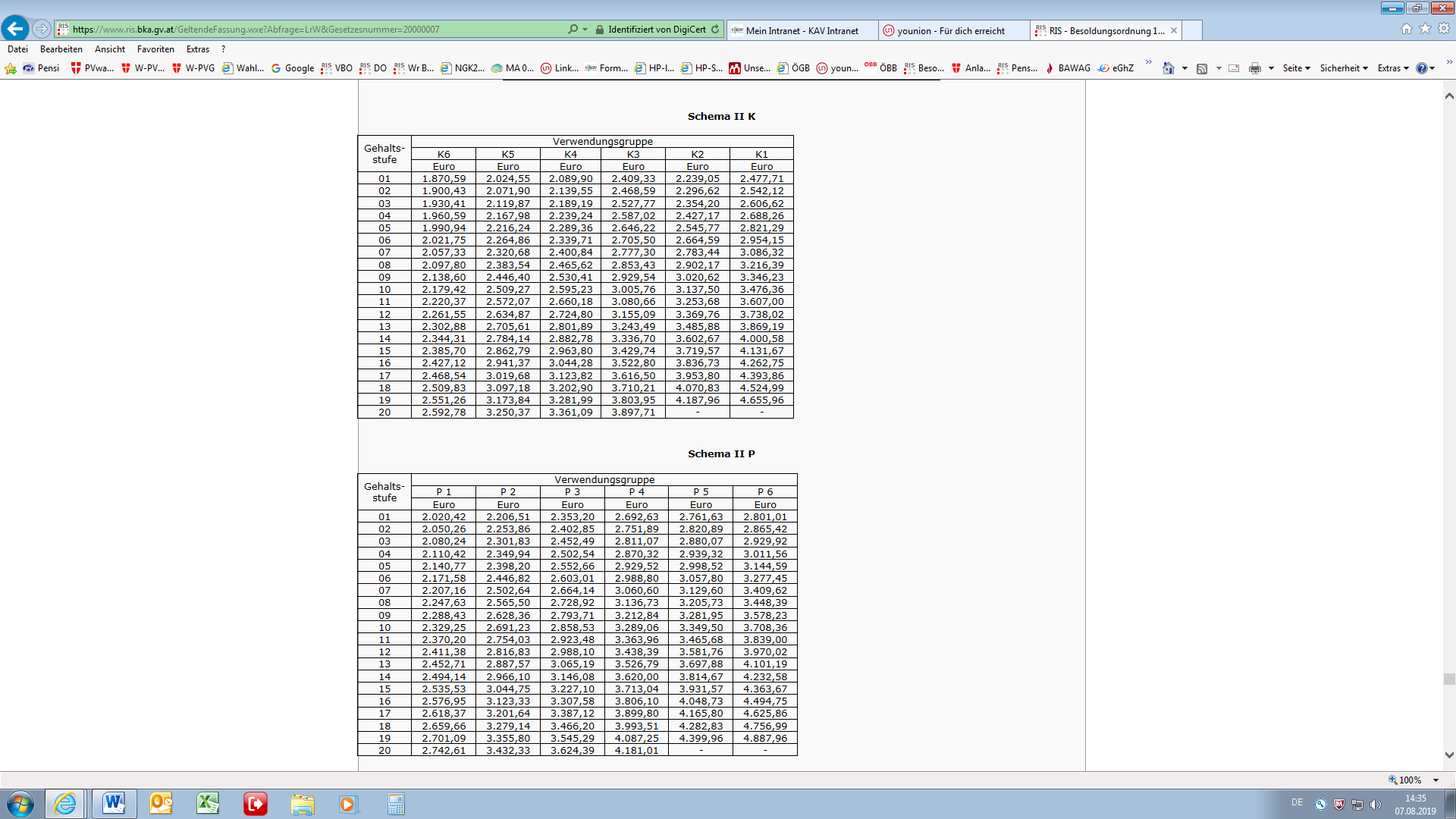 